Бушуйская основная школа- филиал муниципального бюджетного общеобразовательного учреждения «Кириковская средняя школа»РАБОЧАЯ ПРОГРАММАпо предмету «Геометрия» для учащихся 7 класса Бушуйской основной школы - филиала муниципального бюджетного общеобразовательного учреждения «Кириковская средняя школа»Составил: учитель математики Пистер Дарья Владимировна2022-2023 учебный год
Пояснительная записка.Настоящая рабочая программа по предмету «Геометрия» для учащихся 7 класса составлена на основании учебного плана 6-9 классов муниципального бюджетного общеобразовательного учреждения  «Кириковская средняя школа» на 2022-2023 учебный год в режиме пятидневной рабочей недели от 31.08.2022, основной образовательной программы основного общего образования муниципального бюджетного общеобразовательного учреждения «Кириковская средняя школа» от 07.03.2019 года, утвержденной приказом по учреждению № 71-од, федерального государственного образовательного стандарта основного общего образования, утвержденного Приказом Министерства образования и науки Российской Федерации от 17.12.2010 № 1897, устава школы, Положения о формах, периодичности и порядке проведения промежуточной аттестации учащихся муниципального бюджетного общеобразовательного учреждения «Кириковская средняя школа», положения о рабочей программе педагога Бушуйской основной школы муниципального бюджетного общеобразовательного учреждения «Кириковская средняя школа» реализующего предметы, курсы и дисциплины общего образования от 30 мая 2019 года.Рабочая программа рассчитана на 105 часов в неделю. Промежуточная аттестация проводится в период с 24.04.2022 по 15.05.2022г., в форме контрольной работы.В том числе в основе настоящей рабочей программы лежат следующие документы:- программы общеобразовательных учреждений по геометрии 7–9 классы,  к учебному комплексу  для 7-9 классов (авторы А. Г. Мерзляк, В. Б. Полонский, М. С. Якир– М: Вентана – Граф, 2017 – с. 76);- Постановление Главного государственного санитарного врача РФ от 28 сентября 2020 г. N 28 "Об утверждении санитарных правил СП 2.4.3648-20 "Санитарно-эпидемиологические требования к организациям воспитания и обучения, отдыха и оздоровления детей и молодежи";Цели обучения•	Овладение системой математических знаний и умений, необходимых для применения в практической деятельности, изучения смежных дисциплин, продолжения образования;•	интеллектуальное развитие, формирование качеств личности, необходимых человеку для полноценной жизни в современном обществе, свойственных математической деятельности: ясности и точности мысли, критичности мышления, интуиции, логического мышления, элементов алгоритмической культуры, пространственных представлений, способности к преодолению трудностей;•	формирование представлений об идеях и методах математики как универсального языка науки и техники, средства моделирования явлений и процессов;•	воспитание культуры личности, отношения к математике как к части общечеловеческой культуры, формирование понимания значимости математики для научно-технического прогресса.Задачи обучения•	Приобретение математических знаний и умений;•	овладение обобщенными способами мыслительной, творческой деятельности;•	освоение компетенций (учебно-познавательной, коммуникативной, рефлексивной, личностного саморазвития, информационно-технологической, ценностно-смысловой).2.Планируемые результаты освоения предмета.Выпускник научитсяпользоваться языком геометрии для описания предметов окружающего мира;распознавать геометрические фигуры, различать их взаимное расположение; изображать геометрические фигуры; выполнять чертежи по условию задач; осуществлять преобразования фигур;распознавать на чертежах, моделях и в окружающей обстановке основные пространственные тела, изображать их;применять аксиомы и теоремы для доказательства теорем и задач, знать признаки равенства треугольников, их элементы , виды треугольников, их свойства,решать геометрические задачи, опираясь на изученные свойства фигур и отношений между ними, применяя дополнительные построения, алгебраический и тригонометрический аппарат, идеи симметрии;проводить доказательные рассуждения при решении задач, используя известные теоремы, обнаруживая возможности для их использования; решать простейшие планиметрические задачи на плоскости;Выпускник получит возможностьописания реальных ситуаций на языке геометрии;расчетов, включающих простейшие тригонометрические формулы;решения практических задач, связанных с нахождением геометрических величин (используя при необходимости справочники и технические средства);построений геометрическими инструментами (линейка, угольник, циркуль, транспортир).Личностные, метапредметные и предметные результатыосвоения содержания курсаПрограмма позволяет добиваться следующих результатов освоения образовательной программы основного общего образования:личностные:ответственного отношения к учению, готовности и способности обучающихся к саморазвитию и самообразованию на основе мотивации к обучению и познанию;формирования коммуникативной компетентности в общении и сотрудничестве со сверстниками, старшими и младшими в образовательной, учебно-исследовательской, творческой и других видах деятельности;умения ясно, точно, грамотно излагать свои мысли в устной и письменной речи, понимать смысл поставленной задачи, выстраивать аргументацию, приводить примеры и контрпримеры;первоначального представления о математической науке как сфере человеческой деятельности, об этапах её развития, о её значимости для развития цивилизации, осознания вклада отечественных учёных в развитие мировой науки, патриотизма, уважения к Отечествукритичности мышления, умения распознавать логически некорректные высказывания, отличать гипотезу от факта;креативности мышления, инициативы, находчивости, активности при решении геометрических задач;умения контролировать процесс и результат учебной математической деятельности;формирования способности к эмоциональному восприятию геометрических объектов, задач, решений, рассуждений;метапредметные:умения самостоятельно определять цели своего обучения, ставить и формулировать для себя новые задачи в учёбе, развивать мотивы и интересы своей познавательной деятельности;способности самостоятельно планировать альтернативные пути достижения целей, осознанно выбирать наиболее эффективные способы решения учебных и познавательных задач;умения осуществлять контроль по образцу и вносить необходимые коррективы;способности адекватно оценивать правильность или ошибочность выполнения учебной задачи, её объективную трудность и собственные возможности её решения;умения устанавливать причинно-следственные связи; строить логические рассуждения, умозаключения (индуктивные, дедуктивные и по аналогии) и выводы;умения создавать, применять и преобразовывать знаково-символические средства, модели и схемы для решения учебных и познавательных задач;развития способности организовывать учебное сотрудничество и совместную деятельность с учителем и сверстниками: определять цели, распределять функции и роли участников, взаимодействовать и находить общие способы работы; умения работать в группе: находить общее решение и разрешать конфликты на основе согласования позиций и учёта интересов; слушать партнёра; формулировать, аргументировать и отстаивать своё мнение;формирования учебной и обще пользовательской компетентности в области использования информационно-коммуникационных технологий;первоначального представления об идеях и о методах геометрии как об универсальном языке науки и техники;развития способности видеть геометрическую задачу в других дисциплинах, в окружающей жизни;умения находить в различных источниках информацию, необходимую для решения геометрических проблем, и представлять её в понятной форме; принимать решение в условиях неполной и избыточной, точной и вероятностной информации;умения понимать и использовать геометрические средства наглядности (рисунки, чертежи, схемы и др.) для иллюстрации, интерпретации, аргументации;умения выдвигать гипотезы при решении учебных задач и понимания необходимости их проверки;понимания сущности алгоритмических предписаний и умения действовать в соответствии с предложенным алгоритмом;умения самостоятельно ставить цели, выбирать и создавать алгоритмы для решения учебных математических проблем;способности планировать и осуществлять деятельность, направленную на решение задач исследовательского характера;предметные:изображать фигуры на плоскости;использовать геометрический «язык» для описания предметов окружающего мира;измерять длины отрезков, величины углов;распознавать и изображать равные фигуры;проводить несложные практические вычисления, использовать прикидку и оценку; выполнять необходимые измерения;использовать буквенную символику для записи общих утверждений, формул;3. Содержание учебного предмета.Простейшие геометрические фигурыТочка, прямая. Отрезок, луч. Угол. Виды углов. Смежные и вертикальные углы. Биссектриса угла.Пересекающиеся и параллельные прямые. Перпендикулярные прямые.Многоугольники.Треугольники. Виды треугольников.  Медиана, биссектриса, высота, средняя линия треугольника. Признаки равенства треугольников. Свойства и признаки равнобедренных треугольников. Серединный перпендикуляр отрезка. Точки пересечения медиан, биссектрис, высот, треугольника, серединных перпендикуляров сторон треугольника. Свойство биссектрисы треугольника. Окружность и круг. Геометрические построения	Окружность и круг. Элементы окружности и круга. Касательная к окружности и её свойства.  Описанная и вписанная окружности около треугольника.	Геометрическое место точек (ГМТ). Серединный перпендикуляр отрезка и биссектриса угла как ГМТ.	Геометрические построения циркулем и линейкой. Основные задачи на построение: построение угла, равного данному, построение серединного перпендикуляра данного отрезка, построение прямой, проходящей через данную точку и перпендикулярной данной прямой, построение биссектрисы данного угла. Построение треугольника по заданным элементам. Метод ГМТ в задачах на построение.Измерение геометрических величинДлина отрезка. Расстояние между двумя точками. Расстояние от точки до прямой. Расстояние между параллельными прямыми. Периметр многоугольника. Длина окружности. Длина дуги окружности. Градусная мера угла. Элементы логикиОпределение. Аксиом и теоремы. Геометрия в историческом развитии.Из истории геометрии.Количество контрольных работ7 класс-5	4. Тематическое планирование с указанием часов на освоение каждой темы.(по 2 часа в неделю, всего 70 часа)Необходимо 2часа в расписании до 26.05.20235. Список литературы, используемый при оформлении рабочей программы.1. А.Г. Мерзляк, В.Б. Полонский, М.С. Якир, Геометрия 7, М: «Вентана- Граф»2018 г.2. А.Г. Мерзляк, В.Б.Полонский, М.С. Якир, Изучение геометрии в 7 классе: методические рекомендации для учителя ,2018 г.СОГЛАСОВАНО:заместитель директора по учебно-воспитательной работе Сластихина Н.П._______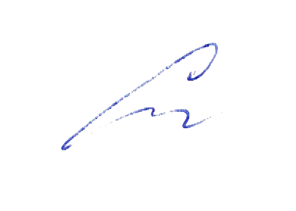 «30» августа 2022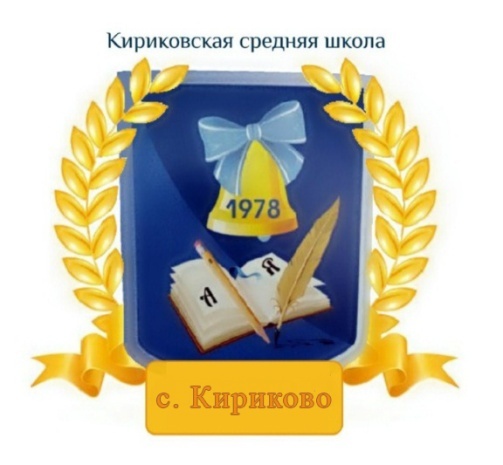 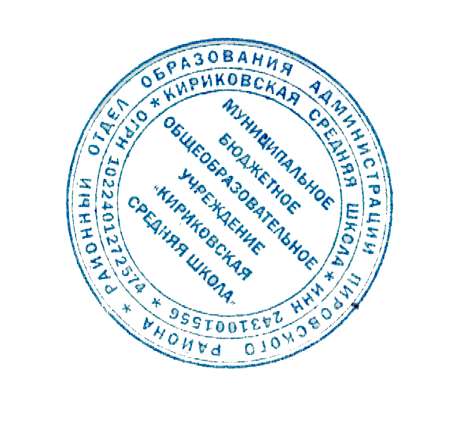 УТВЕРЖДАЮ:Директор муниципального бюджетного общеобразовательного учреждения «Кириковская средняя школа»_________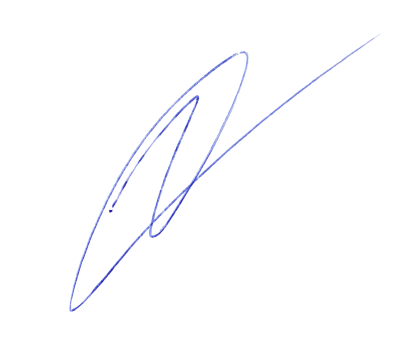 Ивченко О.В.«30» августа 2022 года№урокаНазвание раздела (количество часов).Тема урокаДатаГлава 1.Простейшие геометрические фигуры и их свойства.    15ч1Точки и прямые01.09.222Точки и прямые06.09.223Отрезок и его длина08.09.224Отрезок и его длина13.09.225Отрезок и его длина15.09.226Луч. Угол. Измерение углов20.09.227Луч. Угол. Измерение углов22.09.228Луч. Угол. Измерение углов27.09.229Смежные и вертикальные углы29.09.2210Смежные и вертикальные углы04.10.2211Смежные и вертикальные углы06.10.2212Перпендикулярные прямые11.10.2213Аксиомы13.10.2214Повторение и систематизация учебного материала18.10.2215Контрольная работа № 1 по теме: «Простейшие геометрические фигуры и их свойства»20.10.22Глава 2.Треугольники. 18ч.16Равные треугольники. Высота, медиана, биссектриса треугольника25.10.2217Равные треугольники. Высота, медиана, биссектриса треугольника27.10.2218Первый и второй признаки равенства треугольников08.11.2219Первый и второй признаки равенства треугольников10.11.2220Первый и второй признаки равенства треугольников15.11.2221Первый и второй признаки равенства треугольников17.11.2222Первый и второй признаки равенства треугольников22.11.2223Равнобедренный треугольник и его свойства24.11.2223Равнобедренный треугольник и его свойства29.11.2224Равнобедренный треугольник и его свойства01.12.2225Равнобедренный треугольник и его свойства06.12.2227Признаки равнобедренного треугольника08.12.2228Равнобедренный треугольник и его свойства13.12.2229Третий признак равенства треугольника15.12.2230Третий признак равенства треугольника20.12.2231Теоремы22.12.2232Повторение и систематизация учебного материала27.12.2233Контрольная работа № 2 по теме: «Треугольники»29.12.22Глава 3. Параллельные прямые. Сумма углов треугольника.  16ч.34 Параллельные прямые10.01.2335Признаки параллельности двух прямых. Пятый постулат Евклида12.01.2336Признаки параллельности двух прямых. Пятый постулат Евклида17.01.2337Свойства параллельности прямых19.01.2338Свойства параллельности прямых24.01.2339Свойства параллельности прямых26.01.2340Сумма углов треугольника31.01.2341Сумма углов треугольника02.02.2342Сумма углов треугольника07.02.2343Сумма углов треугольника09.02.2344Прямоугольный треугольник.14.02.2345Прямоугольный треугольник.16.02.2346Свойства прямоугольного треугольника21.02.2347Свойства прямоугольного треугольника28.02.2348Повторение и систематизация учебного материала02.03.2349Контрольная работа № 3 по теме: «Параллельные прямые »07.03.23Глава 4. Окружность и круг. Геометрические построения. 16ч.50Геометрическое место точек. Окружность и круг09.03.2351Геометрическое место точек. Окружность и круг14.03.2352Некоторые свойства окружности. Касательная к окружности16.03.2353Некоторые свойства окружности. Касательная к окружности21.03.2354Некоторые свойства окружности. Касательная к окружности23.03.2355Описанная и вписанная окружности треугольника04.04.2356Описанная и вписанная окружности треугольника06.04.2357Описанная и вписанная окружности треугольника11.04.2358Задачи на построение13.04.2359Задачи на построение18.04.2360Задачи на построение20.04.2361Промежуточная аттестация в форме контрольной работы 25.04.2362Метод геометрических мест точек в задачах на построение27.04.2363Метод геометрических мест точек в задачах на построение04.05.2364Повторение и систематизация учебного материала11.05.2365Контрольная работа № 4 по теме: «Окружность и круг»16.05.23Повторение.  5ч.66-69Повторение и систематизация учебного материала18.05.2367Повторение и систематизация учебного материала23.05.2368Повторение и систематизация учебного материала25.05.2369Повторение и систематизация учебного материала70Контрольная работа № 5